The Care Clinic                                                    520 W. Lombard St, Gray Hall, Ground Floor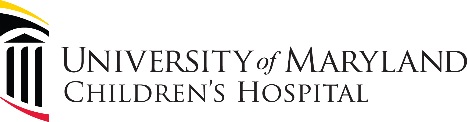 Baltimore, MD 21201Phone: 410-706-4869 Fax: 410-706-3017Child/Adolescent Referral FormDemographic Information